 Vinger Rotaryklubb Distrikt 2305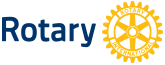 Referat fra møte 09.08.2016.Rotaryåret 2016-17 ble startet med møte hvor komitearbeid sto i fokus.President Werner Melbye ønsket velkommen til møtet og hadde følgende praktiske opplysninger:Årets slag ord for Rotary er Serving humanityDato for besøk av distriktsguvernøren er 30. august.3-minutter:Kåre Halvorsen holdt en 3 minutter om multeplukking. Skogen bugner over av disse delikatessene og Kåre og kona plukket 13 kg i løpet av tre timer.At skogen har mye å by på i disse dager ble bekreftet fra både Per Gunnar Gjølstad og Halvor Noer som sa det fantes masse av både blåbær og kantareller i tillegg til multene. Klubbens medlemmer ble oppfordret til å benytte seg av skogens spiskammers.Dagens tema var komitearbeid:De enkelte komiteene var sammensatt før dagens møte. De fikk utlevert referat fra avtroppende komiteers peismøte før sommeren. Hver enkelt komite samlet seg så til komitemøte for å utarbeide planer og målsetninger for det kommende året. Disse planene skal hver enkelt komite oversende til styret ved sekretær Inge Langrekken og president Werner Melby i etterkant av dagens møte.Møtet ble avsluttet kl. 21.00ReferentKnut Korvald